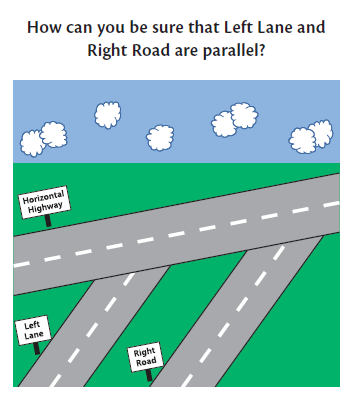 Math Centre #8
Math JournalMaterials: pencil & math notebook or blog  image  Instructions:Write today’s date and the title “Math Journal Entry: Understanding Lines”. Underline the title neatly.Answer the question above. Write in complete sentences, and remember to use:Relevant math vocabulary (parallel, perpendicular, bisect, etc.)Examples to illustrate what you are writing aboutPictures, numbers, maybe even labelled diagramsStrategies you usedQuestions you may still haveIf you get stuck, there is a “Journal Clues” poster at the station. Each clue is covered up by a sticky. If you’re not sure how to get started, feel free to look at a clue!Still not sure? Why not check out another clue, and discuss what you’ve read with a partner?When you have completed your journal entry, reread it to make sure it makes sense and could be understood if someone else read it.Read it once more to ensure you have used capitals and punctuation where needed. Make any changes as necessary.Tidy up the materials at your centre, thank any partners you may have discussed your journal with, and move to the net centre.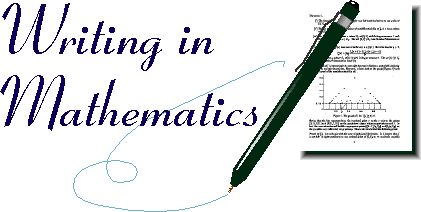 Centre 4 – Clues for Road PictureClue #1Intersecting lines are NOT parallel. They meet at a single point. The distance between the line increases as you move from that point.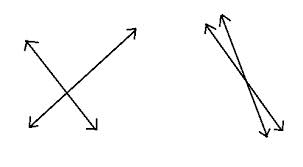 Clue #2Parallel lines do not meet. The distance between parallel lines remains constant.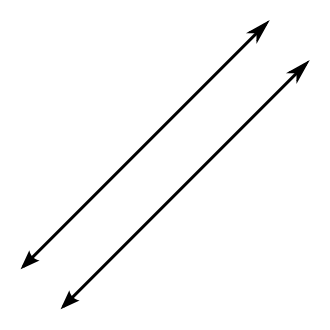 Clue #3Two lines are perpendicular if they meet (“intersect”) at a right angle. That’s a 90º angle!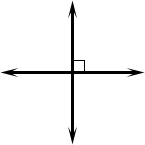 Clue #4If you draw a perpendicular bisector through one line, and it’s STILL perpendicular when it goes through another line, those two lines MUST be parallel!The bisector is the thing doing the “cutting”!Clue #5Lines, line segments, and rays can be parallel or the can intersect. Parallel lines, line segments, and rays never meet, as they remain a constant distance apart.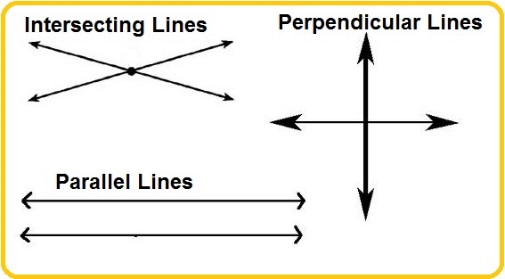 Clue #6If you draw a bisector through two parallel lines, corresponding angles will be congruent.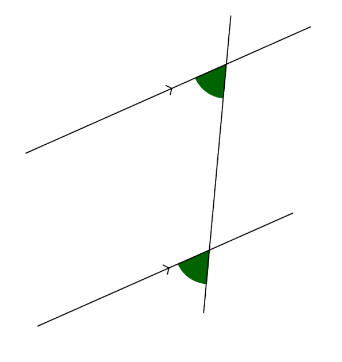 